Man dies after being struck by lightning in Gauteng [S Africa]Nonkululeko Njilo
05 October 2020https://www.news24.com/news24/southafrica/news/2-die-after-being-struck-by-lightning-during-gauteng-thunderstorms-20201005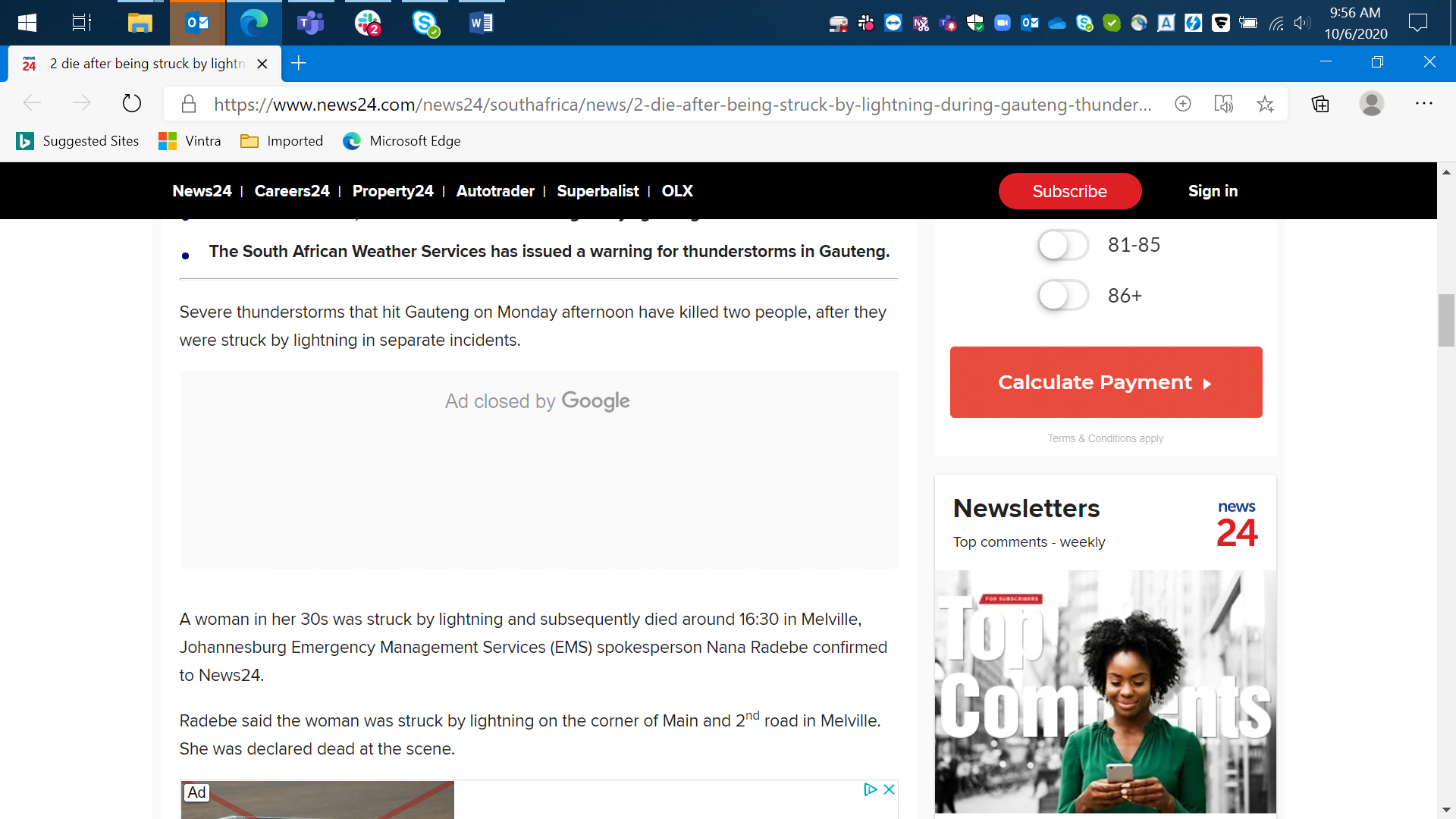 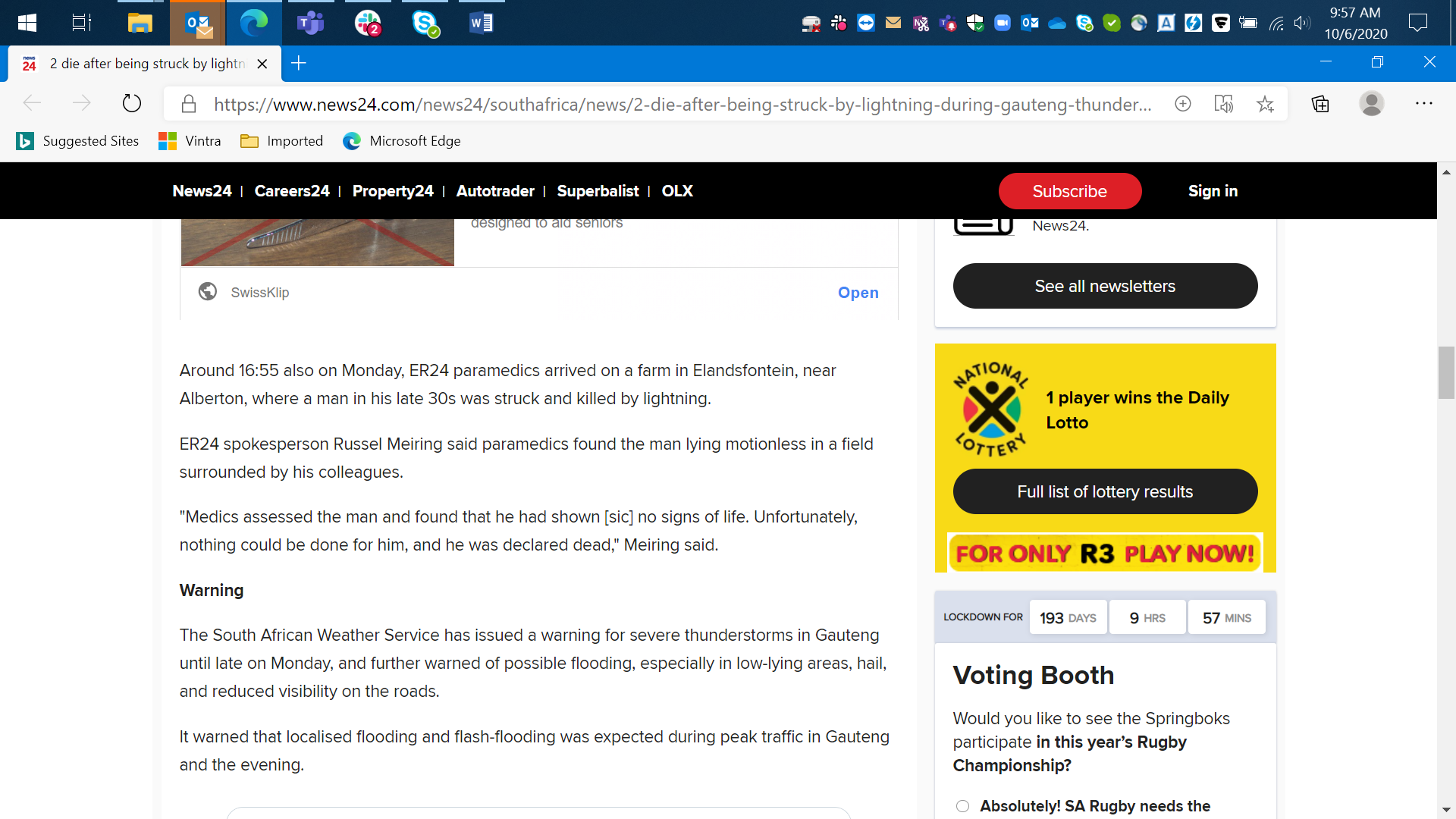 